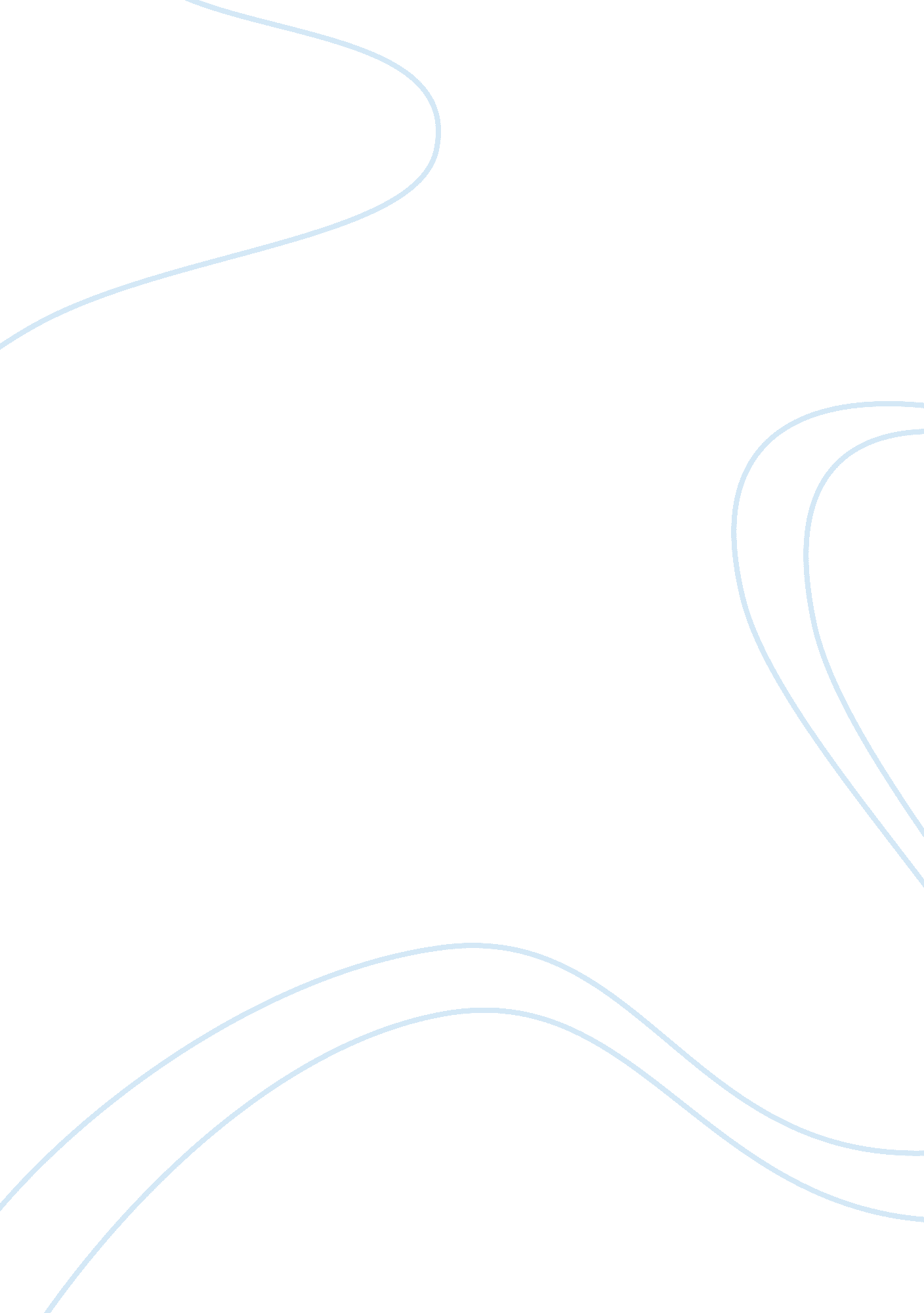 Health care management learning team charterBusiness, Management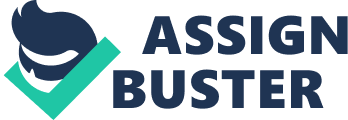 FRR- Some basic expectations for all team members are to communicate effectively, make sure that everyone understands the assignment, ask questions when necessary, and to come together to get the work done in a timely manner. It is also important for everyone on the team to keep other team members informed when they are having difficulty getting the work done so as done for the team project. Expectations forTime Managementand Involvement (Participation, communicationwith the team, accessibility, etc. LA-Please post a communication at least every 48 hours. Assignment need to be completed at least 24 hours before due to allow time to gather information to complete. AS- When dealing tit team projects, especially online assignments such as this one, it's very important to be mindful of deadlines. It's best to do a quick overview once the project is assigned and reach out to each member of your team to create a solid plan. FRR The expectation for the " C" team was to ensure at the beginning of the week we communicated the rules I. . Who would take be the lead, what each team member will take part in and who will be submitting the assignment. It is very as important to set a deadline to when to post our work so that the person putting the assignment gather has time to review, revise, and ask questions regarding the assignment. The best way to manage time would be to make sure we start each week with a fresh post to the team forum and team members check into the team forum when possible to keep up with any changes that might have occurred. Ensuring Fair and Even Contribution and Collaboration What strategy will you use to ensure that all team members are contributing and collaborating appropriately? Describe the communication strategy you will use if a team member is not contributing and collaborating effectively. How will the team engage conflicts between team members? AS- The team should select a team leader to be in charge of submitting assignments and someone that can proofread assignments before they are submitted. Strong communication is going to be the strongest factor when contributing to our assignments with a group. FRR-Make sure everyone knows and understands what the assignment requires. Make sure everyone does the assignment and turns in on time. We need to spread the work equally every week between all members of the group. Every team member needs to be in agreement with how things are going to be done. The team leader for each week needs to be clear and specific of each team member duties. If there is a conflict it needs to be addressed promptly and an agreement should be made between all team members. If there is no resolution made the Special Considerations What do you, as a team, agree will make this team experience different from past team experiences? AS-Being honest with one another and letting the team know what is going on when he/she can't participate, we as a team can ensure that credit is given for the assignment(s). We as a team have agreed that this has been one of our greater experiences when dealing with team participation FRR The main difference will be that we are online and cannot sit in a room and discuss the work at one time. We will have to keep up to date with LAT posts and communicate and ask questions. Having rules and being able to follow them may also be a concern. The team members will agree to be open and honest when completing the work assigned to them. If they need any help or are unable to complete a task on time they also need to not hesitate to ask for the help they need from additional team mates in order for everyone to get things done in a smooth and timely manner. 